REGULAMINrekrutacji i udziału w projekcie: Program PROM - Międzynarodowa wymiana stypendialna doktorantów i kadry akademickiej, nr umowy o dofinansowanie PPI/PRO/2018/1/00001/U/001 §1 Informacje ogólneRegulamin określa zasady realizacji przez Uniwersytet Jagielloński (zwany dalej UJ) udziału w projekcie: Program PROM - Międzynarodowa wymiana stypendialna doktorantów i kadry akademickiej.Zobowiązania UJ wynikające z realizacji projektu, o którym mowa w ust. 1 określone 
są w umowie o dofinansowanie projektu nr PPI/PRO/2018/1/00001/U/001. §2 DefinicjeUżyte w niniejszym Regulaminie pojęcia oznaczają:Projekt – projekt pt. Program PROM - Międzynarodowa wymiana stypendialna doktorantów i kadry akademickiej, o którym mowa w umowie o dofinansowanie projektu nr PPI/PRO/2018/1/00001/U/001 zawartej pomiędzy Uniwersytetem Jagiellońskim a Narodową Agencją Wymiany Akademickiej; Beneficjent Programu – Uniwersytet Jagielloński, ul. Gołębia 24, 31–007 Kraków, 
NIP 675-000-22-36, Regon 000001270;Okres realizacji Projektu – 1 października 2018 roku - 30 wrzesień 2019 roku;Rok akademicki – okres kalendarzowy, w którym prowadzone są zajęcia, egzaminy i zaliczenia przewidziane w planie studiów oraz programie kształcenia. Rok akademicki rozpoczyna się 1 października danego roku kalendarzowego i trwa do 30 września następnego roku kalendarzowego oraz dzieli się na dwa semestry: letni i zimowy trwające w terminach określonych w zarządzeniu Rektora UJ w sprawie organizacji roku akademickiego; Forma wsparcia – działania przewidziane w Projekcie adresowane do Uczestników Projektu;Kandydat – osoba wyrażająca chęć uczestnictwa w Projekcie, która w odpowiedzi na ogłoszony konkurs złożyła wymagane dokumenty i która należy do grupy docelowej Projektu;Grupa docelowa Projektu – doktoranci (80%) oraz przedstawiciele kadry akademickiej (20%) UJ oraz instytucji zagranicznych, którzy nie ukończyli 40 roku życia biorący udział w działaniach realizowanych w Projekcie;  Uczestnik – doktorant lub przedstawiciel kadry akademickiej (osoba będąca nauczycielem akademickim) biorący udział w działaniach realizowanych w Projekcie w rozumieniu Wytycznych w zakresie monitorowania postępu rzeczowego realizacji programów operacyjnych na lata 2014-2020;Doktorant – uczestnik studiów III stopnia, posiadający status doktoranta UJ lub instytucji zagranicznej w dniu wnioskowania o przyjęcie do udziału w Projekcie oraz w trakcie jego realizacji; Przedstawiciel kadry akademickiej - osoba będąca nauczycielem akademickim, zatrudniona w UJ (na podstawie umowy o pracę, mianowania lub umowy cywilno-prawnej) lub w instytucji zagranicznej w dniu wnioskowania o przyjęcie do udziału w Projekcie oraz w trakcie jego realizacji; Instytucja zagraniczna – zagraniczna instytucja szkolnictwa wyższego uznana za właściwe organy lub każda publiczna lub prywatna organizacja zagraniczna prowadząca działalność na rynku pracy w dziedzinie kształcenia i/lub szkolenia; Dane osobowe – dane osobowe w rozumieniu art. 4 pkt 1 Rozporządzenia Parlamentu Europejskiego i Rady (UE) 2016/679 z dnia 27 kwietnia 2016 r. w sprawie ochrony osób fizycznych w związku z przetwarzaniem danych osobowych i w sprawie swobodnego przepływu takich danych oraz uchylenia dyrektywy 95/46/WE (ogólne rozporządzenie o ochronie danych, dalej „RODO”), tj.: informacje o zidentyfikowanej lub możliwej do zidentyfikowania osobie fizycznej („osobie, której dane dotyczą”); możliwa do zidentyfikowania osoba fizyczna to osoba, którą można bezpośrednio lub pośrednio zidentyfikować, w szczególności na podstawie identyfikatora takiego jak imię i nazwisko, numer identyfikacyjny, dane o lokalizacji, identyfikator internetowy lub jeden bądź kilka szczególnych czynników określających fizyczną, fizjologiczną, genetyczną, psychiczną, ekonomiczną, kulturową lub społeczną tożsamość osoby fizycznej;Jednostka UJ – wydział, jednostka pozawydziałowa, międzywydziałowa, międzyuczelniana i wspólna;Jednostka administracji UJ – jednostka administracji ogólnouczelnianej, wydziałowej lub instytutowej;Kierownik jednostki UJ – dziekan wydziału lub dyrektor/kierownik jednostki UJ; Kierownik Projektu – pracownik Uniwersytetu Jagiellońskiego odpowiedzialny za poprawną realizację i rozliczenie projektu.  DWM – Dział Współpracy Międzynarodowej UJ;Szkoła letnia/zimowa – cykl kursów naukowych organizowanych przez instytucję zagraniczną, których tematyka jest ściśle związana z tematyką rozprawy doktorskiej i/lub prowadzonymi badaniami; w Projekcie dopuszcza się udział w szkole letniej/zimowej zarówno jako uczestnik lub jako prowadzący zajęcia; Konferencja naukowa – spotkanie w celu omówienia konkretnego zagadnienia naukowego, wymiany informacji, rozwiązania problemów naukowych itp.; w Projekcie dopuszcza się aktywny udział w konferencji zagranicznej w tym np. przygotowanie referatów, udział w sesji posterowej i flash talk;Krótka forma kształcenia – forma szkoleń realizowana w instytucjach zagranicznych związanych z podniesieniem i doskonaleniem kompetencji naukowych, tj. staże, kursy, warsztaty, szkolenia; Przetwarzanie danych osobowych – przetwarzanie w rozumieniu art. 4 pkt 2 RODO, tj.: operacja lub zestaw operacji wykonywanych na danych osobowych lub zestawach danych osobowych w sposób zautomatyzowany lub niezautomatyzowany, taka jak zbieranie, utrwalanie, organizowanie, porządkowanie, przechowywanie, adaptowanie lub modyfikowanie, pobieranie, przeglądanie, wykorzystywanie, ujawnianie poprzez przesłanie, rozpowszechnianie lub innego rodzaju udostępnianie, dopasowywanie lub łączenie, ograniczanie, usuwanie lub niszczenie;Umowa udziału w projekcie – umowa zawarta pomiędzy Beneficjentem a Uczestnikiem Projektu; OECD (Organisation for Economic Co-operation and Development ) - międzynarodowa, międzyrządowa organizacja gospodarcza, które łączy akceptacja dla zasad demokracji i gospodarki rynkowej; Kraje członkowskie OECD - 34 wysoko rozwinięte państwa tj.: państwa założycielskie: Austria, Belgia, Dania, Francja, Grecja, Hiszpania, Holandia, Irlandia, Islandia, Luksemburg, Niemcy, Norwegia, Portugalia, Stany Zjednoczone, Szwajcaria, Szwecja, Turcja, Wielka Brytania, Włochy oraz Japonia, Finlandia, Australia, Nowa Zelandia, Meksyk, Czechy, Węgry, Polska, Korea Południowa, Słowacja, Chile, Słowenia, Izrael, Estonia, Łotwa; UJ - Uniwersytet Jagielloński;NAWA – Narodowa Agencja Wymiany Akademickiej.§3 Postanowienia ogólneNiniejszy regulamin określa zasady rekrutacji Uczestników oraz realizacji w UJ projektu pt.: Program PROM - Międzynarodowa wymiana stypendialna doktorantów i kadry akademickiej.Celem Projektu jest doskonalenie kompetencji doktorantów i kadry akademickiej z UJ i jednostek zagranicznych, w tym pochodzących spoza UE, poprzez międzynarodową̨ wymianę̨ stypendialną. W ramach realizowanego Projektu możliwe są następujące formy wsparcia:Udział w szkołach letnich lub zimowych,Udział w konferencjach naukowych,Udział w krótkich formach kształcenia (stażach, kursach, warsztatach, szkoleniach).§4 Uczestnictwo w szkołach letnich lub zimowych W części projektu związanego z uczestnictwem w szkołach letnich lub zimowych planowany jest udział 30 Uczestników.Możliwe są zarówno przyjazdy doktorantów i kadry akademickiej do UJ jak i wyjazdy doktorantów i kadry akademickiej do instytucji zagranicznych oferujących udział w szkołach letnich lub zimowych. Zgodnie z zasadami Projektu szkoła letnia lub zimowa może trwać maksymalnie 16 dni roboczych (łącznie z dniami podróży, maksymalnie 14 dni szkoły, 2 dni podróży) i może być realizowana jedynie w instytucjach zlokalizowanych w krajach OECD. Pobyt Uczestnika w instytucji zagranicznej musi być rozpoczęty i zakończony w okresie realizacji Projektu.Uczestnikom zakwalifikowanym do uczestnictwa w tej formie wsparcia UJ pokrywa ze środków projektu: Zryczałtowane finansowanie kosztów utrzymania maksymalnie na 16 dni,Zryczałtowane finansowanie kosztów podróży w wysokości od 2000 do 4000 PLN 
w zależności od odległości w linii prostej między miejscem zamieszkania uczestnika 
a miejscowością pobytu (w km),Finansowanie kosztów uczestnictwa w szkole letniej w średniej wysokości 1 750 PLN. §5 Uczestnictwo w konferencjach naukowych W części Projektu związanego z uczestnictwem w konferencjach naukowych planowany jest udział 20 Uczestników.Możliwe są zarówno przyjazdy doktorantów i kadry akademickiej do UJ jak i wyjazdy doktorantów i kadry akademickiej do instytucji zagranicznych oferujących uczestnictwo w konferencjach naukowych.Zgodnie z zasadami projektu konferencja trwa 5 dni roboczych (łącznie z dniami podróży, 3 dni konferencji, 2 dni podróży) i może być realizowana jedynie w instytucjach zlokalizowanych w krajach OECD. Pobyt uczestnika w instytucji zagranicznej musi być rozpoczęty i zakończony w okresie realizacji Projektu.Uczestnikom zakwalifikowanym do uczestnictwa w tej formie wsparcia UJ pokrywa ze środków projektu: Zryczałtowane finansowanie kosztów utrzymania na 5 dni,Zryczałtowane finansowanie kosztów podróży w wysokości 3000 PLN wyliczone na podstawie odległości w linii prostej między miejscem zamieszkania uczestnika 
a miejscowością pobytu (w km),Finansowanie kosztów uczestnictwa w konferencji naukowej w średniej wysokości 
1 750 PLN. §6 Uczestnictwo w krótkich formach kształcenia (stażach, kursach, warsztatach, szkoleniach)W części projektu związanego z uczestnictwem w krótkich formach kształcenia planowany jest udział 18 uczestników.Możliwe są zarówno przyjazdy doktorantów i kadry akademickiej do UJ jak i wyjazdy doktorantów i kadry akademickiej do instytucji zagranicznych oferujących uczestnictwo w krótkich formach kształcenia. Zgodnie z zasadami projektu krótkie formy kształcenia trwają 5 dni roboczych (łącznie z dniami podróży, 3 dni uczestnictwa w szkoleniu, stażu lub warsztacie, 2 dni podróży) i mogą być realizowane w instytucjach zlokalizowanych w krajach OECD oraz w krajach nie należących do OECD. Pobyt uczestnika w instytucji zagranicznej musi być rozpoczęty i zakończony w okresie realizacji Projektu.Uczestnikom zakwalifikowanym do uczestnictwa w tej formie wsparcia UJ pokrywa ze środków projektu: Zryczałtowane finansowanie kosztów utrzymania na 5 dni na wyjazdy do instytucji zlokalizowanych w krajach OECD oraz na wyjazdy do instytucji zlokalizowanych w krajach nienależących OECD,Zryczałtowane finansowanie kosztów podróży w wysokości od 2000 do 4000 PLN 
w zależności od lokalizacji instytucji zagranicznej w kraju OECD lub w kraju nienależącym do OECD oraz odległości w linii prostej między miejscem zamieszkania uczestnika a miejscowością pobytu (w km). §7 Kwalifikacja uczestników ProjektuW UJ kwalifikacja prowadzona jest w trybie konkursowym. Rekrutacja na wyjazdy ma charakter otwarty, tzn. wszyscy doktoranci oraz nauczyciele akademiccy UJ spełniający wymagania określone w § 2 mogą wziąć udział w Projekcie. W ramach konkursu kandydat może ubiegać się tylko o jeden wyjazd. W przypadku kolejnych rekrutacji pierwszeństwo będą miał osoby, które nie korzystały ze wsparcia w ramach Projektu. O zakwalifikowaniu Kandydata do uczestnictwa w Projekcie w ramach dostępnych środków finansowych decyduje Komisja Kwalifikacyjna, o której mowa w § 7 ust. 4 na podstawie oceny dokumentów złożonych przez Kandydata. Proces rekrutacji Uczestników: Rekrutacja będzie prowadzona w terminach każdorazowo określonych w ogłoszeniu o konkursie dostępnym na stronie Działu Współpracy Międzynarodowej.  Kandydaci zainteresowani udziałem w Projekcie powinni przedłożyć w DWM, w terminach wskazanych w ogłoszeniu o konkursie następujące dokumenty: Formularz rekrutacyjny – wypełniony i podpisany przez Kandydata oraz promotora pracy doktorskiej, w przypadku doktorantów lub bezpośredniego przełożonego w przypadku pracowników akademickich (Załącznik nr 1). Potwierdzenie z jednostki zagranicznej o możliwości uczestnictwa w szkole letniej/zimowej, udziału w konferencji lub uczestnictwa w krótkiej formie kształcenia. Regulamin udziału w Projekcie (niniejszy dokument) – parafowany na każdej stronie i podpisany na ostatniej stronie (podpisanie regulaminu oznacza akceptację jego treści). Oświadczenie kandydata/klauzula informacyjna w ramach Projektu – podpisane przez Kandydata (Załącznik nr 2). Wzory dokumentów, o których mowa § 7, ust. 4lit. b.  są dostępne do pobrania ze strony internetowej DWM. Dokumenty rekrutacyjne Kandydatów będą podlegały ocenie formalnej, podczas której zostanie zweryfikowana przynależność Kandydata do grupy docelowej zgodnie z zasadami Projektu oraz przedłożenie wszystkich wymaganych załączników zgodnie z § 7, ust. 4 lit. b. Zgłoszenia niepełne, złożone po terminie lub przesłane w formie skanów będą odrzucane bez możliwości uzupełnień lub korekt. Dokumenty rekrutacyjne Kandydatów spełniających kryteria formalne zgodnie z § 7, ust. 4 lit. b zawierające wymagane załączniki zostaną przekazane do oceny merytorycznej. Oceny merytorycznej dokonuje Komisja Kwalifikacyjna której przewodniczy odpowiedni prorektor działający na podstawie stosownego pełnomocnictwa lub osoba przez niego wyznaczona. W skład Komisji powoływanej przez przewodniczącego wchodzi Kierownik Projektu, kierownik Działu Współpracy Międzynarodowej oraz przedstawiciele wydziałów.Komisja dokonuje oceny merytorycznej zgłoszeń według poniższej skali punktowej:Ocena motywacji udziału w Projekcie: 0 - 5 pkt.,Ocena proponowanego programu doskonalenia kompetencji własnych w ramach wybranej formy wsparcia: 0 - 5 pkt.,Ocena planowanego praktycznego wykorzystania nabytych kompetencji: 0 - 5 pkt.,W ramach dostępnych środków Komisja kwalifikuje do wyjazdu Kandydatów, którzy spełnili wszystkie wymagania formalne i otrzymali min. 60% maksymalnej liczby punktów. Łączna maksymalna liczba przyznanych punktów wynosi 15. W momencie uzyskania jednakowej liczby punktów przez dwie lub więcej osób pierwszeństwo przy kwalifikacji na wyjazdy będą miały osoby, które dotychczas nie korzystały z wyjazdów do instytucji zagranicznych w ramach innych programów dostępnych w UJ, lub których liczba zrealizowanych wyjazdów była mniejsza.W przypadku liczby zgłoszeń przekraczającej limity finansowe, Komisja może stworzyć listę rezerwową. Na liście rezerwowej znajdują się osoby, które otrzymały min. 60% maksymalnej liczby punktów, jednak ze względu na ograniczone środki finansowe nie zostały zakwalifikowane do wyjazdu. O miejscu na liście rezerwowej decyduje ilość uzyskanych punktów.O wynikach rekrutacji Kandydaci zostaną poinformowani w terminie do 21 dni od zakończenia rekrutacji za pośrednictwem poczty elektronicznej. Każdemu Kandydatowi, który nie zostanie zakwalifikowany do wyjazdu przysługuje prawo odwołania od decyzji Komisji w ciągu 7 dni od daty otrzymania informacji o wynikach kwalifikacji.Odwołanie zawierające uzupełniające wyjaśnienia powinno być sporządzone w formie pisemnej i przekazane do Działu Współpracy Międzynarodowej.Każde złożone odwołanie będzie rozpatrywane indywidualnie. O ostatecznej decyzji Komisji kandydaci zostaną powiadomieni w formie pisemnej.Potwierdzeniem przystąpienia do Projektu będzie podpisanie Umowy udziału w Projekcie. W przypadku rezygnacji Uczestnika z udziału w Projekcie, do Projektu zostanie zaproszony kandydat z listy rezerwowej wg kolejności na liście od pozycji najwyższej. Kwalifikacji i nominacji na przyjazdy do UJ uczestników z jednostek zagranicznych dokonują jednostki zagraniczne. Stosowne dokumenty nominacyjne przekazywane są do Kierownika projektu.  Zasady udziału w Projekcie: Po zakwalifikowaniu na wyjazd, Uczestnik składa w Dziale Współpracy Międzynarodowej najpóźniej na 14 dni przed wyjazdem wniosek wyjazdowy wraz z uzupełnioną Umową udziału w Projekcie.  Przekazanie uczestnikowi wsparcia finansowego może nastąpić tylko pod warunkiem zaakceptowania wszystkich warunków umowy finansowej. Wysokość dofinansowania wyrażona jest w PLN, a wypłata środków nastąpi w sposób uzgodniony pomiędzy stronami. Uczestnicy Projektu zobowiązani są do przestrzegania postanowień zawartych w umowie, w tym do terminowego dostarczania sprawozdań z realizacji mobilności oraz innych wymaganych dokumentów.  Wsparcie finansowe otrzymane przez Uczestnika jest przeznaczone na pokrycie całości kosztów związanych z wyjazdem i pobytem w instytucji zagranicznej. Dodatkowe wsparcie finansowe ze środków macierzystej jednostki UJ w celu zrealizowania wyjazdu nie jest dopuszczalne. Uczestnik Projektu musi być ubezpieczony na czas podróży i pobytu w instytucji zagranicznej. Ubezpieczenie doktorantom oraz pracownikom zatrudnionym na podstawie umowy o pracę lub mianowania, zapewnia UJ na podstawie złożonego wniosku wyjazdowego. Pracownik korzystający z wyjazdu w ramach Programu, będący stroną umowy cywilno-prawnej zobowiązany jest do posiadania na czas pobytu i podróży indywidualnego ubezpieczenia obejmującego min. podstawowe ubezpieczenie zdrowotne oraz ubezpieczenie od następstw nieszczęśliwych wypadków. Zaleca się, aby przed wyjazdem Uczestnik Projektu zarejestrował swoją podróż 
w serwisie Odyseusz prowadzonym przez Ministerstwo Spraw Zagranicznych. Uczestnik zobowiązany jest uzyskać pisemne oryginalne zaświadczenie o zrealizowaniu programu w uczelni partnerskiej (Certyfikat uczestnictwa).Zgodnie z Rozporządzeniem Ministra Pracy i Polityki Społecznej z dnia 29 stycznia 2013 roku w sprawie: należności przysługujących pracownikowi zatrudnionemu w państwowej lub samorządowej jednostce sfery budżetowej z tytułu podróży służbowej pracownik UJ zobowiązany jest rozliczyć wyjazd w Dziale Współpracy Międzynarodowej w terminie 14 dni od daty powrotu Rozliczenie wyjazdu następuje na podstawie przedłożonych dokumentów finansowych (bilety lotnicze wraz z kartami pokładowymi, bilety autokarowe, kolejowe oraz rachunek hotelowy) oraz oryginału zaświadczenia potwierdzającego zrealizowanie programu w instytucji zagranicznej. Rezygnacja oraz wypowiedzenie udziału w Projekcie. Rezygnacja z uczestnictwa w Projekcie wymaga złożenia przez Uczestnika oświadczenia w formie pisemnej pod rygorem nieważności. Uczestnik Projektu może wypowiedzieć zawartą Umowę udziału w Projekcie (co wiąże się z zakończeniem udziału w Projekcie) z zachowaniem jednomiesięcznego okresu wypowiedzenia.Beneficjent może wypowiedzieć ze skutkiem natychmiastowym zawartą z Uczestnikiem umowę udziału w Programie w przypadku, gdy:Informacje podane w Formularzu rekrutacyjnym są niezgodne z prawdą, Uczestnik Projektu nie wypełnia obowiązków wskazanych w umowie udziału w Projekcie,Rozwiązaniu ulegnie umowa o dofinansowanie Projektu zawarta z instytucją finansującą. Pozostałe postanowienia związane z rezygnacją oraz wypowiedzeniem udziału w Projekcie zawarte są w umowie z Uczestnikiem.W przypadku wypowiedzenia przez Beneficjenta Umowy udziału w Projekcie z winy Uczestnika, Beneficjent ma prawo żądać zwrotu kosztów związanych z jego udziałem w Projekcie oraz zwrotu kosztów ewentualnych kar za niewywiązanie się z umowy, a wynikających z zakończenia udziału w Projekcie przez Uczestnika Projektu. §8 Ochrona danych osobowychZgłaszając kandydaturę do udziału w Projekcie Kandydat składa oświadczenie kandydata/klauzulę informacyjną (Załącznik nr 2).§9 Postanowienia końcoweNiniejszy Regulamin wchodzi w życie z dniem 15.11.2018. Beneficjent Projektu może dokonać zmiany niniejszego Regulaminu w przypadku konieczności wynikającej ze zmiany w wytycznych Projektu. Uczestnik zostanie powiadomiony mailowo o zmianie Regulaminu przed dniem jej obowiązywania, chyba, że nie będzie to możliwe z powodu terminu obowiązywania zmienionych wytycznych Projektu.W sprawach spornych i nieuregulowanych niniejszym Regulaminem decyzje podejmuje Kierownik Projektu.Załączniki: - Załącznik nr 1 – Formularz Rekrutacyjny- Załącznik nr 2 –  Oświadczenie kandydata/klauzula informacyjna - Załącznik nr 3 – Tabele stawek ryczałtowych obowiązujących w Projekcie Załącznik nr 1Załącznik nr 2 OŚWIADCZENIE KANDYDATA DO PROJEKTU (obowiązek informacyjny realizowany w związku z art. 13 i art. 14  Rozporządzenia Parlamentu Europejskiego i Rady (UE) 2016/679)W związku ze złożeniem wniosku o udział w projekcie PROM - Międzynarodowa wymiana stypendialna doktorantów i kadry akademickiej, nr umowy o dofinansowanie PPI/PRO/2018/1/00001/U/001, przyjmuję do wiadomości, iż:Administratorem moich danych osobowych jest minister właściwy do spraw rozwoju regionalnego pełniący funkcję Instytucji Zarządzającej dla Programu Operacyjnego Wiedza Edukacja Rozwój 2014-2020, mający siedzibę przy ul. Wspólnej 2/4, 00-926 Warszawa.Przetwarzanie moich danych osobowych jest zgodne z prawem i spełnia warunki, o których mowa art. 6 ust. 1 lit. c oraz art. 9 ust. 2 lit. g Rozporządzenia Parlamentu Europejskiego i Rady (UE) 2016/679  – dane osobowe są niezbędne dla przeprowadzenia rekrutacji do udziału w projekcie realizowanego w ramach Programu Operacyjnego Wiedza Edukacja Rozwój 2014-2020 (PO WER) na podstawie: w odniesieniu do zbioru „Program Operacyjny Wiedza Edukacja Rozwój”:rozporządzenia Parlamentu Europejskiego i Rady (UE) nr 1303/2013 z dnia 
17 grudnia 2013 r. ustanawiającego wspólne przepisy dotyczące Europejskiego Funduszu Rozwoju Regionalnego, Europejskiego Funduszu Społecznego, Funduszu Spójności, Europejskiego Funduszu Rolnego na rzecz Rozwoju Obszarów Wiejskich oraz Europejskiego Funduszu Morskiego i Rybackiego oraz ustanawiającego przepisy ogólne dotyczące Europejskiego Funduszu Rozwoju Regionalnego, Europejskiego Funduszu Społecznego, Funduszu Spójności i Europejskiego Funduszu Morskiego i Rybackiego oraz uchylającego rozporządzenie Rady (WE) nr 1083/2006 (Dz. Urz. UE L 347 z 20.12.2013, str. 320, z późn. zm.),rozporządzenia Parlamentu Europejskiego i Rady (UE) nr 1304/2013 z dnia 
17 grudnia 2013 r. w sprawie Europejskiego Funduszu Społecznego i uchylającego rozporządzenie Rady (WE) nr 1081/2006 (Dz. Urz. UE L 347 z 20.12.2013, str. 470, z późn. zm.),ustawy z dnia 11 lipca 2014 r. o zasadach realizacji programów w zakresie polityki spójności finansowanych w perspektywie finansowej 2014–2020 (Dz. U. z 2017 r. poz. 1460, z późn. zm.);w odniesieniu do zbioru „Centralny system teleinformatyczny wspierający realizację programów operacyjnych”: rozporządzenia Parlamentu Europejskiego i Rady (UE) nr 1303/2013 z dnia 
17 grudnia 2013 r. ustanawiającego wspólne przepisy dotyczące Europejskiego Funduszu Rozwoju Regionalnego, Europejskiego Funduszu Społecznego, Funduszu Spójności, Europejskiego Funduszu Rolnego na rzecz Rozwoju Obszarów Wiejskich oraz Europejskiego Funduszu Morskiego i Rybackiego oraz ustanawiającego przepisy ogólne dotyczące Europejskiego Funduszu Rozwoju Regionalnego, Europejskiego Funduszu Społecznego, Funduszu Spójności i Europejskiego Funduszu Morskiego i Rybackiego oraz uchylającego rozporządzenie Rady (WE) nr 1083/2006,rozporządzenia Parlamentu Europejskiego i Rady (UE) nr 1304/2013 z dnia 
17 grudnia 2013 r. w sprawie Europejskiego Funduszu Społecznego i uchylającego rozporządzenie Rady (WE) nr 1081/2006,ustawy z dnia 11 lipca 2014 r. o zasadach realizacji programów w zakresie polityki spójności finansowanych w perspektywie finansowej 2014–2020 (Dz. U. z 2017 r. poz. 1460, z późn. zm.),rozporządzenia wykonawczego Komisji (UE) nr 1011/2014 z dnia 22 września 2014 r. ustanawiającego szczegółowe przepisy wykonawcze do rozporządzenia Parlamentu Europejskiego i Rady (UE) nr 1303/2013 w odniesieniu do wzorów służących do przekazywania Komisji określonych informacji oraz szczegółowe przepisy dotyczące wymiany informacji między beneficjentami a instytucjami zarządzającymi, certyfikującymi, audytowymi i pośredniczącymi (Dz. Urz. UE L 286 z 30.09.2014, str. 1).Moje dane osobowe będą przetwarzane wyłącznie w celu prowadzenia rekrutacji do udziału w projekcie Program PROM - Międzynarodowa wymiana stypendialna doktorantów i kadry akademickiej, nr umowy o dofinansowanie PPI/PRO/2018/1/00001/U/001.Moje dane osobowe zostały powierzone do przetwarzania Instytucji Pośredniczącej - Narodowemu Centrum Badań i Rozwoju z siedzibą przy ul. Nowogrodzkiej 47a, 00-695 Warszawa (nazwa i adres właściwej Instytucji Pośredniczącej), beneficjentowi realizującemu projekt  - Uniwersytetowi Jagiellońskiemu, z siedzibą przy ul. Gołębiej 24, 31-007 Kraków (nazwa i adres beneficjenta). Podanie danych jest warunkiem koniecznym udziału w rekrutacji do projektu, a odmowa ich podania jest równoznaczna z brakiem możliwości wzięcia udziału w rekrutacji.Moje dane osobowe mogą zostać również powierzone specjalistycznym firmom, realizującym na zlecenie Instytucji Zarządzającej, Instytucji Pośredniczącej oraz beneficjenta kontrole i audyt w ramach PO WER.Moje dane osobowe nie będą przekazywane do państwa trzeciego lub organizacji międzynarodowej.Moje dane osobowe nie będą poddawane zautomatyzowanemu podejmowaniu decyzji.Moje dane osobowe będą przechowywane do czasu rozliczenia Programu Operacyjnego Wiedza Edukacja Rozwój 2014 -2020 oraz zakończenia archiwizowania dokumentacji.Mogę skontaktować się z Inspektorem Ochrony Danych wysyłając wiadomość na adres poczty elektronicznej: iod@miir.gov.pl lub adres poczty iod@uj.edu.pl (gdy ma to zastosowanie - należy podać dane kontaktowe inspektora ochrony danych u Beneficjenta).Mam prawo do wniesienia skargi do organu nadzorczego, którym jest  Prezes Urzędu Ochrony Danych Osobowych.Mam prawo dostępu do treści swoich danych i ich sprostowania, usunięcia lub ograniczenia przetwarzania.Załącznik nr 3Tab. 1 - Koszty podroży, ubezpieczenia zdrowotnego, OC, NNW, koszty opłat wizowych lub związanych z legalizacją pobytu Tab. 2 - Koszty utrzymania *Liczbę dni pobytu należy obliczyć w następujący sposób: liczba dni wydarzenia, w którym uczestnik bierze udział + maksymalnie 2 dni (1 dzień na dojazd do miejsca odbywania kształcenia i 1 dzień na powrót).
**https://mobilityexchange.mercer.com/Portals/0/Content/Rankings/rankings/col2017a986532/index.html 30 FORMULARZ REKRUTACYJNY FORMULARZ REKRUTACYJNY FORMULARZ REKRUTACYJNY INFORMACJE PODSTAWOWE
INFORMACJE PODSTAWOWE
INFORMACJE PODSTAWOWE
Aplikacja Kandydata na Aplikacja Kandydata na ☐ Udział w szkole letniej/zimowej *☐ Udział w konferencji naukowej,☐ Udział w krótkiej formie kształcenia (staż, warsztat, szkolenie, kurs)*możliwe jest wybranie tylko jednej formy wsparciaRodzaj uczestnikaRodzaj uczestnika☐ doktorant, rok studiów: …………………………..☐ pracownik akademicki Płeć Płeć ☐ kobieta☐ mężczyznaImię i nazwiskoImię i nazwiskoNr PESELNr PESELTytuł zawodowy/stopień naukowy/tytuł naukowyTytuł zawodowy/stopień naukowy/tytuł naukowy☐ Mgr☐ Dr☐ Dr hab.☐ Prof. Dr hab.Jednostka UJJednostka UJWydział: ………………………………………………………………………..
Instytut/Katedra/Zakład: ………………………………………………………………………..DANE KONTAKTOWE KANDYDATADANE KONTAKTOWE KANDYDATADANE KONTAKTOWE KANDYDATANr telefonu kontaktowego 	Nr telefonu kontaktowego 	Adres e-mail Adres e-mail w domenie uj.edu.pl: Adres zamieszkaniaAdres zamieszkaniaINFOMACJE O PROJEKCIEINFOMACJE O PROJEKCIEINFOMACJE O PROJEKCIENazwa instytucji zagranicznej, do której kandydat się wybieraNazwa instytucji zagranicznej, do której kandydat się wybieraData rozpoczęcia udziału w projekcieData rozpoczęcia udziału w projekcie…………………./……………………./………………….
(dzień/miesiąc/rok)
Data zakończenia udziału w projekcieData zakończenia udziału w projekcie…………………./……………………./………………….
(dzień/miesiąc/rok)
Czy kandydat korzystał wcześniej z wyjazdów do instytucji zagranicznych w ramach innych programów dostępnych w UJ (w tym w ramach Programu Erasmus+, ogólouczelnianej wymiany bilateralnej, stypendiów BUWiWM, NAWA i in.) Ile razy i w jakich uczelniach:        Czy kandydat korzystał wcześniej z wyjazdów do instytucji zagranicznych w ramach innych programów dostępnych w UJ (w tym w ramach Programu Erasmus+, ogólouczelnianej wymiany bilateralnej, stypendiów BUWiWM, NAWA i in.) Ile razy i w jakich uczelniach:        ☐ TAK ☐ NIECzy kandydat korzystał wcześniej z wyjazdów do instytucji zagranicznych w ramach innych programów dostępnych w UJ (w tym w ramach Programu Erasmus+, ogólouczelnianej wymiany bilateralnej, stypendiów BUWiWM, NAWA i in.) Ile razy i w jakich uczelniach:        Czy kandydat korzystał wcześniej z wyjazdów do instytucji zagranicznych w ramach innych programów dostępnych w UJ (w tym w ramach Programu Erasmus+, ogólouczelnianej wymiany bilateralnej, stypendiów BUWiWM, NAWA i in.) Ile razy i w jakich uczelniach:        OPIS PLANOWANYCH DZIAŁAŃ I EFEKTÓW UCZESTNICTWA W PROJEKCIE
OPIS PLANOWANYCH DZIAŁAŃ I EFEKTÓW UCZESTNICTWA W PROJEKCIE
OPIS PLANOWANYCH DZIAŁAŃ I EFEKTÓW UCZESTNICTWA W PROJEKCIE
Motywacja Kandydata do udziału w Projekcie: (max. 1500 znaków ze spacjami)Motywacja Kandydata do udziału w Projekcie: (max. 1500 znaków ze spacjami)Proponowany programu doskonalenia kompetencji własnych w ramach wybranej formy wsparcia: (max. 1500 znaków ze spacjami) Proponowany programu doskonalenia kompetencji własnych w ramach wybranej formy wsparcia: (max. 1500 znaków ze spacjami) Opis planowanego praktycznego wykorzystania nabytych kompetencji: (max. 1500 znaków ze spacjami)Opis planowanego praktycznego wykorzystania nabytych kompetencji: (max. 1500 znaków ze spacjami)Oświadczam, iż posiadam znajomość języka wykładowego przyjmującej instytucji zagranicznej/języka angielskiego*, w stopniu umożliwiającym swobodne uczestnictwo w zaplanowanych zadaniach. *niepotrzebne skreślićOświadczam, iż posiadam znajomość języka wykładowego przyjmującej instytucji zagranicznej/języka angielskiego*, w stopniu umożliwiającym swobodne uczestnictwo w zaplanowanych zadaniach. *niepotrzebne skreślićOświadczam, iż posiadam znajomość języka wykładowego przyjmującej instytucji zagranicznej/języka angielskiego*, w stopniu umożliwiającym swobodne uczestnictwo w zaplanowanych zadaniach. *niepotrzebne skreślić..........................................................
             (podpis kandydata)		DATA: ………………………………………………...........................................................       (podpis i pieczęć promotora/
      bezpośredniego przełożonego)                                                                                 DATA: ………………………………………………...........................................................       (podpis i pieczęć promotora/
      bezpośredniego przełożonego)                                                                                 …..……………………………………………………………………………………MIEJSCOWOŚĆ I DATACZYTELNY PODPIS KANDYDATA DO PROJEKTU*Odległość́ w linii prostej miedzy miejscem zamieszkania uczestnika a miejscowością̨ pobytu 
(w km) :Wysokość́ stawki zryczałtowanej na osobę̨:Poniżej 500 1 000,00 zł 500 - 999 2 000,00 zł 1000–2999 3 000,00 zł 3000–6000 4 000,00 zł Powyżej 6000 5 000,00 zł Liczba dni pobytu*W przypadku wyjazdu/przyjazdu do krajów OECD, a także miast z krajów spoza OECD znajdujących się w pierwszej 50-tce raportu MERCER**W przypadku pozostałych krajów5 4 000,00 zł 3 000,00 zł 6 4 420,00 zł 3 260,00 zł 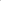 7 4 840,00 zł 3 520,00 zł 8 5 260,00 zł 3 780,00 zł 9 5 680,00 zł 4 040,00 zł 10 6 100,00 zł 4 300,00 zł 11 6 520,00 zł 4 560,00 zł 12 6 940,00 zł 4 820,00 zł 13 7 360,00 zł 5 080,00 zł 14 7 780,00 zł 5 340,00 zł 15 8 200,00 zł 5 600,00 zł 16 8 450,00 zł 5 760,00 zł 17 8 700,00 zł 5 920,00 zł 18 8 950,00 zł 6 080,00 zł 19 9 200,00 zł 6 240,00 zł 20 9 450,00 zł 6 400,00 zł 21 9 700,00 zł 6 560,00 zł 22 9 950,00 zł 6 720,00 zł 23 10 200,00 zł 6 880,00 zł 24 10 450,00 zł 7 040,00 zł 25 10 700,00 zł 7 200,00 zł 26 10 950,00 zł 7 360,00 zł 27 11 200,00 zł 7 520,00 zł 28 11 450,00 zł 7 680,00 zł 29 11 700,00 zł 7 840,00 zł 30 12 000,00 zł 8 000,00 zł 